


Бриф на внедрение Битрикс24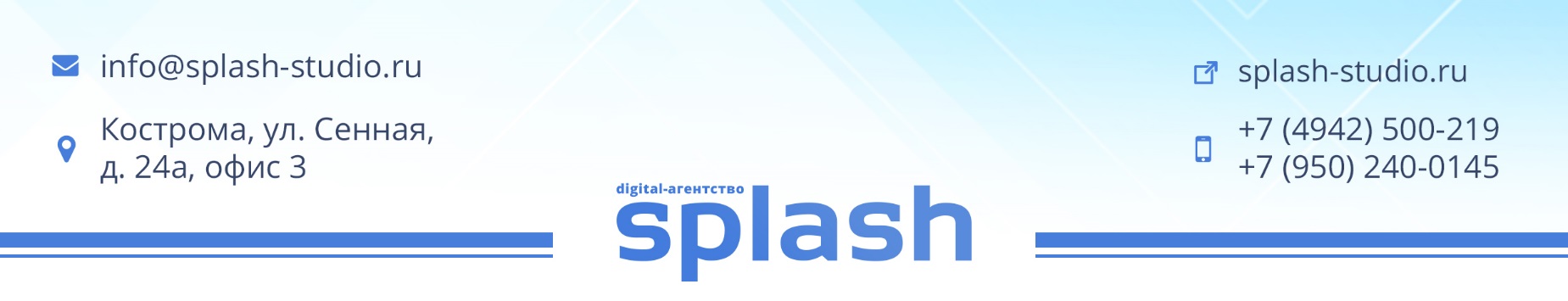 Заполненный бриф можно отправить на электронный адрес sale@splash.su

Общие вопросыЗаполненный бриф можно отправить на электронный адрес sale@splash.su

Общие вопросыНазвание компанииОбласть деятельностиОтветственное лицо и его контактыСколько человек работает в компании?Сколько человек будет работать в Битрикс24?Какими системами (CRM, управление задачами) вы уже пользуетесь? Какие системы рассматриваете в качестве альтернативы Битрикс24?Есть ли опыт работы с Битрикс24?Какую версию (облачную или коробочную) и какой тариф планируется использовать (оставить поле пустым, если нужна консультация)?
Тарифы можно посмотреть здесь: https://splash-studio.ru/bitrix24/#bx24Ожидания от внедренияОжидания от внедренияЦели внедренияОпишите три самые главные проблемы (задачи), которые должно решить внедрение Битрикс24 (например, автоматизировать и поднять продажи, повысить лояльность сотрудников и т.д.)Критерии успешного внедрения (опишите числовые или качественные показатели, позволяющие судить об успешности внедрения)Планируемые сроки внедренияПланируемый бюджет внедренияКакие из перечисленных возможностей Битрикс24 будут полезны для вашей компании, перечислите в порядке приоритета:Коммуникации внутри компании.Организованное хранение документации.Организация работы внутри компании (задачи, проекты, календари).Организация работы отдела продаж (CRM).Организация работы с внешними сотрудниками и партнерами.Отчеты, статистика, учет рабочего времени.Интеграция с внешними системами (если да, то с какими системами и какие данные нужно передавать).Телефония.Открытые линии.Интеграция с сайтом на «1С-Битрикс»
(заполняется, если необходимо)Интеграция с сайтом на «1С-Битрикс»
(заполняется, если необходимо)Есть ли у вас сайт на CMS 1С-Битрикс?Настроен обмен между Битрикс 24 и Битрикс Управление Сайтом (БУС)?Что является первоисточником заказа? (за-каз в БУС, счет в Битрикс 24)Используются в 1С или БУС товар с торго-выми предложениями?Интеграция с 1С
(заполняется, если необходимо)Интеграция с 1С
(заполняется, если необходимо)Укажите версию платформы 1СКонфигурация 1С. Дорабатывалась или базоваяЕсть ли специалист в штате компании, который занимается/может заниматься доработкой конфигурации?Есть ли возможность организовать удалённое подключение у базе или прислать выгрузку базы в формате dt?Что нужно настроить:
- синхронизацию счетов с 1С;
- синхронизацию каталога товаров с 1С;
- выгрузку из 1С контрагентов, контактных лиц, организации.После внедренияПосле внедренияПланируется ли обучение сотрудников после внедренияТребуется ли дальнейшая поддержка со стороны интегратора (техническая, информационная, иная)?Планируются ли дальнейшие доработки Битрикс24 после внедренияПланируется ли дополнительная интеграция с внешними системамиДополнительные комментарииДополнительные комментарии